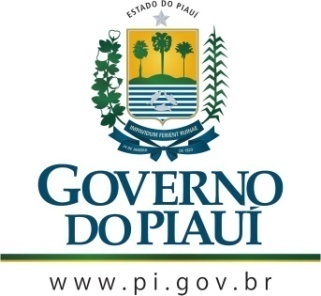 GOVERNO DO ESTADO DO PIAUÍSECRETARIA DE ESTADO DE CULTURA DO PIAUÍ - SECULTCONSELHO ESTADUAL DE CULTURAAta da Sessão Ordinária do dia 12 de Setembro de 2019.Horário: 10:00 horasLocal: Sala do Plenário do Conselho Estadual de Cultura.001002003004005006007008009010011012013014015016017018019020021022023024025026027028029030031032033034035036037038039040041042043044045046047048049050051052053054055056057058059060061062063064065066067068069070071072073074075076077078079080081082083084085086087088089090091092093094095096097098099100101102103104105106107108109110111112113114115116117118119120121122123124125126127128129130131132133134135136137138139140141142143144145146147148149150151152153154155156157158159160161162163164165166167168169170171172173174178179180Aos doze dias do mês de setembro do ano de dois mil e dezenove, às dez horas, na Sala de Reuniões do Conselho Estadual de Cultura, com sede na Rua Treze de Maio, 1513, no bairro Vermelha, em Teresina, capital do Estado do Piauí, reuniu-se o Colegiado. Presentes os integrantes da mesa diretora, o presidente Cineas das Chagas Santos, a vice-presidente, Maria Dora de Oliveira Medeiros Lima, os conselheiros: Nelson Nery Costa, Wilson Seraine da Silva Filho, José Itamar Guimarães Silva, Jonas Pereira da Silva, Maria do Rosário Sales, Cláudia Simone de Oliveira Andrade e João Batista Sousa Vasconcelos. Verificada a existência de quórum, o presidente do Conselho Estadual de Cultura, Cineas das Chagas Santos, abriu a sessão comunicando aos conselheiros que fizera contato com o deputado Fábio Novo para tratar do impasse referente ao não pagamento do jetom  dos conselheiros no mês de setembro. O deputado teria afirmado que, segundo entendimento do setor jurídico da Secretaria de Administração, o mandato dos conselheiros expirou-se no mês de julho, razão pela qual  não mais poderiam ser inclusos na folha de pagamento do  mês de agosto. O deputado Fábio Novo afirmou que  conversaria com o secretário de governo Merlong Solano, para tentar resolver o problema. Para o conselheiro Itamar Silva, a interpretação que o  procurador faz da lei é completamenteequivocada , uma vez que o Regimento Interno do CEC estabelece um prazo de 60 dias para que o executivo nomeie os novos conselheiros  e, se não o fizer, atuais membros do CEC serão automaticamente reconduzidos ao cargo. Consultado, o advogado e conselheiro Nelson Nery afirmou que iria estudar o caso para ver que medidas jurídicas seriam cabíveis. O Conselheiro Wilson Seraine convidou os  conselheiros para o lançamento das revistas "Gente Querida", tendo como personagens Da Costa e Silva e Mandu Ladino. Adiantou que a próxima edição será sobre a arqueóloga NièdeGuidon, uma das figuras de maior expressão na sua área de atuação. A conselheira Dora Medeiros convidou os conselheiros para a abertura da exposição “Passa pra Dentro”, do artista plástico Avelar Amorim, que acontece no Museu do Piauí, de 06 a 28 do mês em curso. Nada mais tendo sido tratado, asessão foi encerrada. Eu, Poliana Sepulveda, coordenadora do CEC, na função de secretária desta sessão, lavrei a presente ata que depois de lida e aprovada, será assinada por mim, pelo senhor presidente e conselheiros desta casa.